План работы учебной части на 2016 – 2017 учебный год2 корпус (ул. А. Кесаева, 12а)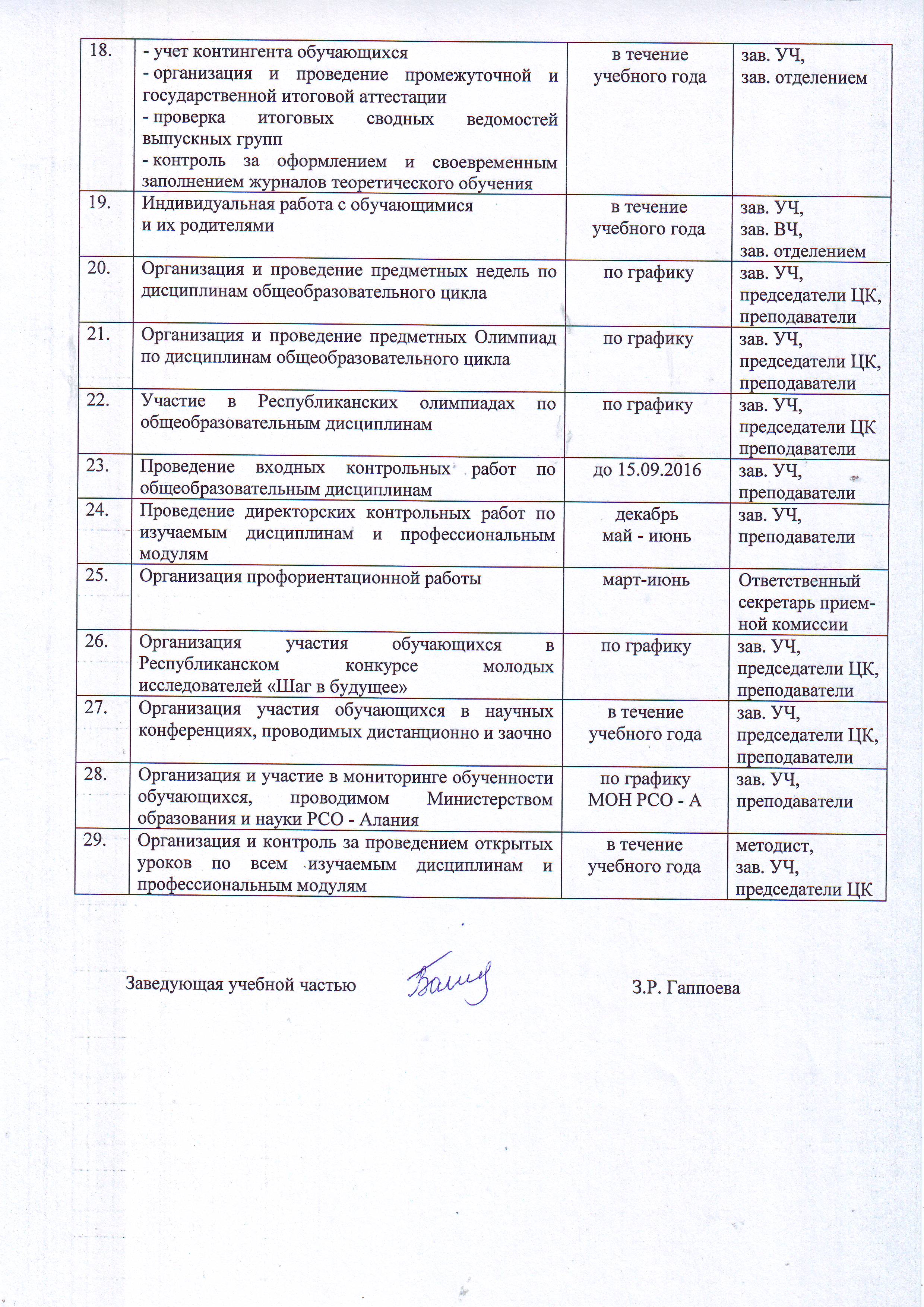 № п/пМероприятияСрокиисполненияОтветственные1.Формирование учебных групп15.08.2016 –31.08.2016зам. директора по УВР, зав. УЧ2.Торжественная линейка, посвященная началу учебного года01.09.2016зав. ВЧ,зав. УЧ3.Изучение контингента обучающихся,анкетирование, работа с личными деламидо 10.09.2016мастера п/о,классныеруководители4.Составление графика учебного процессадо 10.09.2016зам.директора по УВР, зав. УЧ5.Составление расписания учебных занятий, контроль его выполненияв течение учебного годадиспетчер УЧ,зав. УЧ6.Составление графика дежурства учебных групп по техникумув течение учебного годазав. ВЧ7.Организация и контроль:- санитарного состояния аудиторий и учебных лабораторий- проведения генеральных уборок техникума и прилегающей территориив течение учебного годазав. ХЧ,зав. ВЧ,комендант,мастера п/о8.Планирование и контроль выполнения учебной нагрузки, оформления документов для почасовой оплаты трудав течение учебного годазав. УЧ,диспетчер УЧ9.Осуществление контроля своевременной разработки учебно-методической и учебно-планирующей документации (РУП, РП, КТП, ПП)в течение учебного годаметодист,зав. УЧ10.Изучение современных технологий обучения; изучение опыта работы коллег; подготовка предложений по совершенствованию и планированию учебного процессав течение учебного годаметодист,зав. УЧ,председатели ЦК11.Участие в работе внутритехникумовских и республиканских методических объединенийв течение учебного годаметодист,зав. УЧ,председатели ЦК,преподаватели12.Организация и контроль за ходом подготовки аттестации преподавателей и мастеров п/ов течение учебного годаметодист,зав. УЧ,председатели ЦК13.Анализ результатов учебного процесса по итогам семестров и учебного годадекабрьиюньзав. отделением,зав. УЧ14.Контроль посещаемости и успеваемости обучающихсяв течение учебного годазав. отделением,зав. УЧ,зав. ВЧ15.Координация и контроль работы по планированию, организации и проведению практики обучающихсяпо графику учебного процессазав. практикой,зав. отделением,зав. УЧ16.Участие в работе службы содействия по трудоустройству выпускниковв течение учебного годазав. практикой,зав. отделением,зав. УЧ17.Подготовка необходимых материалов по состоянию учебного процесса, представляемых на обсуждение педагогического и методического советов техникумав течение учебного годазав. УЧ,зав. ВЧ,зав. практикой,зав. отделением,мастера п/о